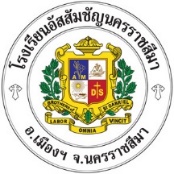                                                                                     รหัสกิจกรรมตามแผนฯ                                                      โรงเรียนอัสสัมชัญนครราชสีมา                   แบบสรุปงบประมาณการดำเนินการกิจกรรมตามแผนปฏิบัติการชื่อแผนงาน		......................................................................................................................................................................ชื่อกิจกรรม		.....................................................................................................................................................................วันที่เบิกงบประมาณ	..................................................................... วันที่สรุปงบประมาณ.............................................................งบประมาณเงินสดที่เบิก.............................บาท  งบประมาณเงินสดที่เหลือ..........................บาท  งบประมาณเงินสดที่เกิน........................บาท  สาเหตุที่เกิน (ชี้แจง).....................................................................................................................................................................................................................................................................................................................................................................................................................................................................................................................................................................................................................................................................หมายเหตุ     -  ใบเสร็จรับเงินทุกใบจะต้องมีชื่อร้านหรือชื่อผู้ติดต่อ และเบอร์โทรศัพที่ติดต่อได้  เพื่อการตรวจสอบ	  -  การทุจริตถือเป็นความผิดวินัยร้ายแรงและความผิดตามกฎหมาย ........................................................	      .......................................................                 .......................................................(.........................................................)	    (.........................................................)              (.....................................................)        ............./............../..............	                      ............../............../..............		       ............../............../..............        ผู้เสนอกิจกรรม	        หน.งาน/หน.กลุ่มสาระฯ/หน.ระดับชั้น................      หัวหน้าฝ่าย.....................................  	........................................................	     		             .......................................................                 (มิสสุทิศา  ภมรพล)	    		                      (มาสเตอร์ชูเกียรติ  ไชยทวีวิวัฒน์กุล)              ผู้ช่วยหัวหน้าฝ่ายธุรการ-การเงิน              		               หัวหน้าฝ่ายธุรการ-การเงิน                งานงบประมาณและตรวจสอบ                                              หัวหน้างานงบประมาณและตรวจสอบ  	    ............./............../..............	        		               ............/............../..............		      ....................................................... 				         (ภราดา ดร.วิทยา  เทพกอม) 				            ผู้อำนวยการ/ผู้จัดการ         ............./............../..............ลำดับรายละเอียดงบประมาณที่เบิกเงินสดเงินสดโรงเรียนดำเนินการโรงเรียนดำเนินการใบเสร็จรับเงินใบเสร็จรับเงินสาเหตุที่ไม่มีใบเสร็จลำดับรายละเอียดงบประมาณที่เบิกผู้เสนอกิจกรรมงานจัดซื้องาน
โภชนการเบิกพัสดุ
(อสช.6)มีไม่มีสาเหตุที่ไม่มีใบเสร็จรวมรวมรวมใช้งบประมาณรวมใช้งบประมาณรวมงบประมาณที่เบิกทั้งสิ้นรวมงบประมาณที่เบิกทั้งสิ้น